УТВЕРЖДАЮДиректор МБОУ «Бейская СОШИ им. Н.П. Князева»Контрольно-измерительные материалы для проведения промежуточной аттестациипо физике в 10 классе(демонстрационный вариант)Спецификация КИМНазначение КИМ. Контрольно измерительные материалы позволяют установить уровень усвоения обучающимися 10 класса планируемых результатов рабочей программы «Физика. 11 класс» за учебный год. Используемые источники при составлении  КИМ. -  Федеральный закон «Об образовании в Российской Федерации» № 273 от 26.12.2012г. ст. № 58 (в действующей редакции) содержание и структура контрольной работы определяются на основе Федерального государственного образовательного стандарта среднего общего образования (приказ Минобрнауки России от 06.10.2009 № 373 (в действующей редакции) с учётом основной образовательной программы среднего общего образования МБОУ «Бейская СОШИ им. Н.П. Князева»       -  УМК «Физика.10» Г.Я.Мякишев.3. Характеристика работы.Каждый вариант контрольной работы состоит из двух частей и включает 9 заданий, различающихся формой и уровнем сложности.Часть А содержит 7 заданий с выбором ответа. К каждому заданию приводится 4 варианта ответа, из которых верен только один.Часть В включает 2 задания, к которым требуется привести развернутый ответ.Распределение заданий КИМ по содержанию, видам умений и способам деятельности.Распределение заданий экзаменационной работы по частям работы4. Характеристика заданийКаждый вариант контрольной работы состоит из двух частей и включает 9 заданий, различающихся формой и уровнем сложности.Часть А содержит 7 заданий с выбором ответа. К каждому заданию приводится 4 варианта ответа, из которых верен только один.Часть В включает 2 задания, к которым требуется привести развернутый ответ.          5. Рекомендации по проведению.Работа проводится вторым или третьим уроком. Этапы проведения работы:инструктаж учащихся (примерный текст инструкции приводится ниже) - 2 мин; выполнение заданий -38 мин. Используется непрограммируемый калькулятор (на каждого ученика), необходимый справочный материал.  6.Кодификатор элементов содержания и требований к уровню подготовки обучающихся.В первом и втором столбцах таблицы указываются коды содержательных блоков, на которые разбит учебный курс. В первом столбце жирным курсивом обозначены коды разделов (крупных содержательных блоков). Во втором столбце указывается код элемента содержания, для проверки которого создаются тестовые задания.Уровни сложности заданий: Б - базовый, П - повышенный.7. Критерии оценивания.Задание с выбором ответа считается выполненным, если выбранный учеником номер ответа совпадает с верным ответом. Все задания первой части работы оцениваются в 1 балл.Задания В1, В2 оцениваются в 2 балла, если верно указаны все элементы ответа, в 1 балл, если допущена ошибка в указании одного из элементов ответа, и в 0 баллов, если допущено более одной ошибки. Задание В3 с кратким ответом считается выполненным, если записанный ответ совпадает с верным ответом, оценивается в 1 балл.В каждом варианте работы перед каждым типом задания предлагается инструкция, в которой приведены общие требования к оформлению ответов.На основе баллов, выставленных за выполнение всех заданий работы, подсчитывается тестовый балл, который переводится в отметку по пятибалльной шкале в соответствии с рекомендуемой шкалой оценивания, приведенной в инструкции по проверке работы. Максимальное количество баллов за выполненную без ошибок работу- 11 баллов.Шкала оценивания: 4 и ниже баллов - отметка «2»; от 5 до 6 баллов - отметка «3»;от 7 до 8 баллов - отметка «4»; от 9 до 11 баллов - отметка «5». Коды правильных ответов1 вариант:     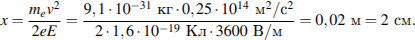 8. Вариант КИМ.Ребята! На выполнение промежуточной аттестации по физике дается 40 минут. Работа состоит из двух частей. Часть 1 содержит 7 заданий. Часть 2 содержит 2 задания. В задании В1 требуется изобразить график зависимости. Задание В2  содержит расчетную задачу. К ней необходимо записать условие, формулы, решение и ответ. При выполнении заданий Вы можете пользоваться черновиком. Обращаем Ваше внимание, что записи в черновике не будут учитываться при оценивании работы.        Советуем выполнять задания в том порядке, как они даны. Для экономиивремени пропускайте задание, которое не удаётся выполнить сразу, и переходите к следующему. Если после выполнения всей работы у Вас останется время, Вы сможете вернуться к пропущенным заданиям. Баллы, полученные Вами за выполненные задания, суммируются. Постарайтесь выполнить как можно больше заданий и набрать наибольшее количество баллов.Желаем успеха!ВАРИАНТ 1Часть АК каждому заданию части А дано несколько ответов, из которых только один верный. Решите задание, сравните полученный ответ с предложенными. В ответе указать номер задания и соответствующую букву с правильным ответом.А.1 На рисунке представлен график зависимости скорости от времени для тела, движущегося прямолинейно. Наибольшее по модулю ускорение тело имело на участке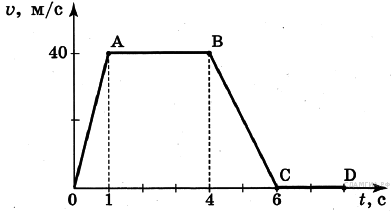 1.  OA
2. AB
3.  BC
4. CДА.2 Какую  силу  надо  приложить  к  телу  массой  200 г, чтобы оно двигалось с ускорением  1,5 м/с2 ?1)  0,1 Н                            2)  0,2 Н                             3)  0,3 Н                    4)  0,4 НА.3 Какова кинетическая энергия автомобиля массой  1000 кг, движущегосясо скоростью  36 км/ч?1)  36·103  Дж               2)  648·103  Дж                   3)  104  Дж           4)  5·104  Дж  А.4.  Какую мощность развивает двигатель автомобиля при силе тяги  1000 Н, если автомобиль движется равномерно со скоростью  20 м/с?1)  10 кВт                        2)  20 кВт                            3)  40 кВт                        4)  30 кВтА.5  При неизменной концентрации молекул идеального газа средняя квадратичная скорость теплового движения его молекул уменьшилась в 4 раза. При этом давление газа1) уменьшилось в 16 раз                                           2) уменьшилось в 2 раза
3) уменьшилось в 4 раза                                           4) не изменилосьА.6 При переходе из состояния 1 в состояние 3 газ совершает работу 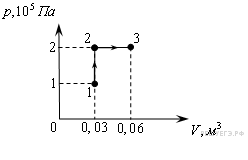 1) 2 кДж                    2) 4 кДж                   3) 6 кДж                  4) 8 кДжА.7 Как изменится емкость плоского воздушного конденсатора, если площадь обкладок уменьшить в 2 раза, а расстояние между ними увеличить в 2 раза?1) увеличится в 2 раза
2) уменьшится в 2 раза
3) не изменится
4) уменьшится в 4 разаЧасть В.В.1 Дан график зависимости объема постоянной массы идеального газа от температуры. Изобразите этот процесс в координатах p-T.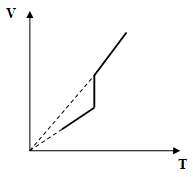 В.2 В однородное электрическое поле со скоростью  м/с влетает электрон и движется по направлению линий напряжённости поля. Какое расстояние пролетит электрон до полной потери скорости, если модуль напряжённости поля равен 3600 В/м?Ответ_________№Части работыЧисло заданийТип заданий1Часть А7Задания с выбором ответа2Часть В2Задания с развернутым ответомИтого: Итого: 9№ п/пПроверяемые специальные предметные умения№ задания1МЕХАНИЧЕСКИЕ ЯВЛЕНИЯМЕХАНИЧЕСКИЕ ЯВЛЕНИЯ1.1Знают механическое движение и его виды. Соотносят с графиками.А1 (2 вар)1.2 Умеют  вычислять ускорение по данным графика. А1 (1 вар)1.3Применяют II закон Ньютона для определения силы.А2 (1 вар)1.4Рассчитывают коэффициент трения. А2 (2 вар)1.5Рассчитывают по формуле кинетическую энергию.А3 (1 вар)1.6Рассчитывают по формуле потенциальную энергиюА3 (2 вар)1.7Определяют работу силы.А4 (1 вар)1.8Определяют мощность силы.А4 (2 вар)2МОЛЕКУЛЯРНАЯ ФИЗИКА. ТЕРМОДИНАМИКАМОЛЕКУЛЯРНАЯ ФИЗИКА. ТЕРМОДИНАМИКА2.1Знают связь между концентрацией молекул идеального газа, скоростью теплового движения и давлением газа.А5 (1 вар)2.2Знают связь между концентрацией молекул идеального газа и абсолютной температурой.А5 (2 вар)2.3Вычисляют работу газа по графику процесса на pV- диаграмме.А62.4Умеют графически  представлять изопроцессы на pV-, pT -, VT - диаграмме.В13ЭЛЕКТРОДИНАМИКАЭЛЕКТРОДИНАМИКА3.1Знают формулы электроемкости конденсатора.А73.2Рассчитывают расстояние, которое преодолеет заряженная частица в электрическом поле, имеющая определенную скорость и напряженностьВ24ФИЗИКА И ФИЗИЧЕСКИЕ МЕТОДЫ ИЗУЧЕНИЯ ПРИРОДЫФИЗИКА И ФИЗИЧЕСКИЕ МЕТОДЫ ИЗУЧЕНИЯ ПРИРОДЫ4.1Умеют работать с графикамиА1, А6, В14.2Осуществляют перевод из одних единиц измерения в другиеА2, А34.3При решении задач использую постоянные величиныВ2Обозначение задания в работеПроверяемые элементы содержанияКоды элементов содержания по кодификатору элементов содержанияПроверяемые уменияУровень сложности заданияМакс. балл за выполнение заданияПримерное время выполнения задания (мин.)Часть 1Часть 1Часть 1Часть 1Часть 1Часть 1Часть 1А1Механические явления. Кинематика 1.1.4 - 1.1.61.1, 1.2, 4.1Б14А2Механические явления. Динамика1.2.4, 1.2.91.3, 1.4, 4.2Б14A3Механические явления. Законы сохранения.1.4.6 – 1.4.71.5, 1.6, 4.2Б14А4Механические явления. Силы в механике1.4.4 - 1.4.51.7, 1.8Б14А5Молекулярная физика2.1.6, 2.1.82.1,2.2Б14А6Термодинамика2.2.62.3, 4.1Б14А7Электродинамика3.1.93.1Б14Часть 2Часть 2Часть 2Часть 2Часть 2Часть 2Часть 2В1 Молекулярная физика2.1.122.4, 4.1П26В2Электродинамика3.1.3, 3.1.43.2П26Всего заданий - 9,  из них по типу заданий: с выбором ответа - 7, с развернутым ответом – 2; Б - 7, П – 2.  Максимальный балл за работу - 11. Общее время выполнения работы - 45 мин.Всего заданий - 9,  из них по типу заданий: с выбором ответа - 7, с развернутым ответом – 2; Б - 7, П – 2.  Максимальный балл за работу - 11. Общее время выполнения работы - 45 мин.Всего заданий - 9,  из них по типу заданий: с выбором ответа - 7, с развернутым ответом – 2; Б - 7, П – 2.  Максимальный балл за работу - 11. Общее время выполнения работы - 45 мин.Всего заданий - 9,  из них по типу заданий: с выбором ответа - 7, с развернутым ответом – 2; Б - 7, П – 2.  Максимальный балл за работу - 11. Общее время выполнения работы - 45 мин.Всего заданий - 9,  из них по типу заданий: с выбором ответа - 7, с развернутым ответом – 2; Б - 7, П – 2.  Максимальный балл за работу - 11. Общее время выполнения работы - 45 мин.Всего заданий - 9,  из них по типу заданий: с выбором ответа - 7, с развернутым ответом – 2; Б - 7, П – 2.  Максимальный балл за работу - 11. Общее время выполнения работы - 45 мин.Всего заданий - 9,  из них по типу заданий: с выбором ответа - 7, с развернутым ответом – 2; Б - 7, П – 2.  Максимальный балл за работу - 11. Общее время выполнения работы - 45 мин.№ заданияОтветы№ заданияВариант 111233442516374В1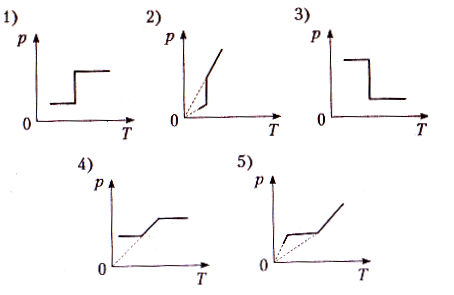 В2См.ниже